Развивающее занятие психолога для детей раннего возраста(арт-терапия)«Мы к тебе, сказка, в гости пожаловали»Цели и задачи:- расширять знания детей о сказке, ее бессмертной силе;- учить детей внимательно слушать сказку, имитировать движения героев сказки;- активизировать словарь детей ласковыми словами: сказка, собачка, лягушка, мышка, зайчик, лисичка;- вызывать положительные эмоции;- обогащать и закреплять знания детей об окружающем мире и развивать внутренний мир ребенка средствами музыки;- развивать знания детей о цвете и величине;- развивать элементарные коммуникативные навыки и формировать навыки позитивного поведения у малышей;- расширять сенсорный опыт малышей;- развивать мелкую моторику рук, что, в свою очередь, влияет на развитие мышления и речи;- учить детей повторять движения за психологом, развивать мышцы тела, подвижность;- развивать речь, отвечая на простые вопросы и с соответствующей интонацией повторять за воспитателем, имитируя голос собачки, мышки и тому подобное.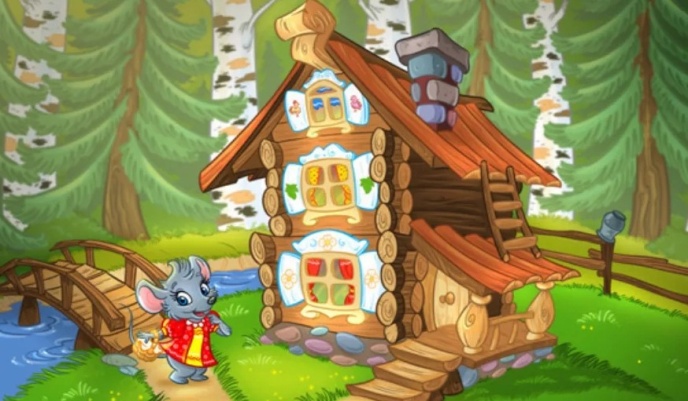 - помогать детям облегчить процесс адаптации к условиям ДОУ;- создавать условия для позитивного психологического микроклимата в коллективе;- развивать навыки общения, коммуникативные навыки, игровые навыки,- способствовать созданию у малышей позитивного настроения и активному налаживанию контакта;- способствовать развитию навыков самовыражения в различных видах деятельности;- способствовать снятию психомоторного и эмоционального напряжения.Коррекционная работа:- продолжать знакомить детей с красками (красная, желтая);- учить рисовать пальчиками;- воспитывать интерес к занятиям, аккуратность в работе;- развивать у детей умение ориентироваться на макро- и микроплощади;- развивать фиксацию зрения, глазомер.Материалы: атрибуты для кукольного театра (мышка, лягушка, зайчик, лисичка, медведь, теремок), лазерная указка для коррекционной работы, гуашевая краска (красного и желтого цветов), образец для рисования, готовые формы перчаток бумажных, картонные разноцветные (синего и зеленого цвета) подложки для рисования, перчатки из ткани для каждого ребенка, дорожки.Ход занятия психолога для детей раннего возрастаУпражнение «Приветствие»Детвора, к вам в гости пришла Мышка. Она приготовила для вас подарок. Вы хотите его увидеть? Но сначала с мышкой нужно поздороваться и познакомиться.-          Добрый день! Меня зовут Мышка! (Ответы детей) (Мышка здоровается с каждым ребенком).Сегодня я сказку к вам пригласила,Чтобы видеть ее и слушать вместе.А сказка в зале где-то заблудилась,Давайте ее позовем вместе!Дети вместе с психологом зовут ​​сказку.- Сказочка! Сказочка! Сказочка!Сказка для детского театра «Теремок»Ведущий. Стоит в поле теремок. Мимо мышка бежит.Мышка. Ой, какая зима холодная,Норку снегом замело,Третий день хожу голодная!Еще так тяжело не было ...Ни зернышка, ни корки,Только снежинки-холодинки,Ветер крутит и гудит,Не спрячешься нигде!Увидела теремок.Что это? Домик? Еще какой!И тепленький, и уютный,Поселюсь в избушке этой,Не страшен в ней ветер!Ведущий. Стоит теремок,Мимо него скачет лягушка.Лягушка. Ква-ква, не спится мне,Сестрички мои во сне,А я все гуляю, прыгаю,Замечает теремок.Смотрите! Домик!Поселюсь в избушке этой,Не страшен в ней ветер!Кто-то, наверное, здесь живет,Может, примет, не прогонит?Мышка. Я Мышка-норушка. А ты кто?Лягушка. А я Лягушка-квакушка. Пусти меня погреться.Мышка. Куда тебе деваться? Заходи, гостям я рада!Ведущий. И в теремкеЗажили они дружно,Стоит теремок,А вот и зайчик спешит.Зайчик. Ой, какая холодная зима!Ни морковки, ни груши нет!Полушубок мой хоть и новый,Но пронизывает меня ветер ...Вот и вечер уже на порог,И вьюга валит с ног ...Увидел теремок.Что это? Домик? Еще какая!И просторная, и мягкая,Поселюсь в избушке этой,Не страшен будет ветер!Подходит к домику.Здесь уже кто-то живет, думаю ...Поздороваюсь, попрошу.Кто-кто в теремке живет?Мышка. Я Мышка-норушка.Лягушка. А я Лягушка-квакушка.Вместе. А ты кто?Зайчик. Я - зайчик-побегайчик. Пустите меня погреться!Мышка. Куда тебе деваться? Заходи, гостям мы рады!Ведущий. И в теремкеЗажили они дружно.Стоит теремок,А вот и лисичка бежит.Лисичка. Сегодня пищу искала,Свой хвостик в судорогах ободрала,Ой, тяжело в лесу бродить,Как дома своего не иметь.Я летом безопасно гуляла,Избушку не строила,Теперь пропадать придется,Ой, тяжело зимой живется!Увидела теремок.Что это? Домик? Еще какой!Здесь, наверное, кто-то живет,Может примет и меня?Кто-кто в теремке живет?Мышка. Я Мышка-норушка.Лягушка. А я Лягушка-квакушка.Зайчик. Я - зайчик-побегайчик.Вместе. А ты кто?Лисичка. А я лисичка-сестричка,Примите меня к себеПустите погреться!Ведущий. Вот ночь на землю упала.Легкий снежок летит.Через кусты к прудуБредет медведь-косолапый.Большой, неуклюжий,Его младший братДавно в берлоге спит.А наш медведь ленивый,Не привык он работать.Поэтому зимой придется,Наверное, пропадать.Медведь. Что это? Домик? Еще какой!Кто в домике этом живет,Может, примете меня?Вас не буду обижать,К весне уложусь спать.Влез медведь на крышу и только уселся - трах! - развалился теремок.Затрещал теремок, упал набок и весь развалился. Еле-еле успели из него выскочить мышка-норушка, лягушка-квакушка, зайчик-побегайчик, лисичка-сестричка, все целы и невредимы.Упражнение «Кто как разговаривает, двигается?»Цель: развитие речи, улучшения координации движений, развитие внимания, памяти, учить детей повторять движения за психологом, развивать мышцы тела, подвижность; развивать речь, отвечая на простые вопросы и с соответствующей интонацией повторять за воспитателем, имитируя голос собачки, мышки и тому подобное.- Дети, понравилась ли вам сказка?- А кто был в этой сказке? (С помощью лазерной указки указывать на животных, дети отвечают).- Малыши, а скажите, пожалуйста, как лягушка (мышка) говорит?- Малыши, а покажите, пожалуйста, как лягушка (мышка, зайчик, лисичка, медведь) движется?Психогимнастические упражнение «Веселая зарядка с мышкой»Цель: стимулирование речевого развития, развитие мелкой моторики, развитие согласованности речи и движений, развитие тактильно-двигательной и зрительной памяти и пространственных представлений улучшение координации движений, развитие фиксации зрения, глазомера.ФизминуткаДети, вы устали?Мальчики и девочки!Сделаем зарядку!Психолог держит в руках Мышку-игрушку и, говоря слова, делает вместе с детьми соответствующие движения.С мышкой давно уже я дружу,И зарядку ей делать помогу.Головой я кручу, закрыл глаза,Потому что кота я сейчас видеть не хочу!Мышка лапками крутить начала,И к сыру дотянуться не смогла.А теперь мы подтянули животы,Наклоняться вперед чтобы смогли.Наклоняемся вправо, влево,Мы выполняем упражнение это умело!А теперь нужно быстро ей присесть,Чтобы в норку за диваном залезть.Мышеловки нашу мышку не пугают,Мышки всегда очень высоко прыгают.Мышка ножки начинает разминать,Вместе с мышкой нам бег время начать.Пальчиковая игра «Перчатки»Цель: стимулирование речевого развития, развитие мелкой моторики, развитие согласованности речи и движений, развитие тактильно-двигательной и зрительной памяти и пространственных представлений.Мы на ручки небольшиеНаденем перчатки.Каждый пальчик, как ребенок,Есть для каждого свой домик.Теплый, уютный, мягкийНашим пальчикам маленьким.Руки лежат на столе ладонями вверх, пальцы рук разводим - соединяем 2-3 раза. Поглаживаем кисти рук, похлопываем. Выпрямляем пальцы и поочередно растираем каждый пальчик. «Наденем перчатки», кладем руки на стол ладошками вверх. Расслабляем кисти рук.Дидактическая игра «Какая перчатка?»Цель: учить детей отвечать на вопросы. Научить создавать прилагательные и употреблять их в речи. Научить четко и внятно произносить слова, различать предметы по величине, качеству. Сенсорное развитие.Материал: мягкие разноцветные перчатки из ткани, большие для взрослых, маленькие - для детей.Психолог показывает детям перчатки и предлагает их одеть на ручки.- Что у вас на ручке? (Ответы детей - перчатка).- Какая она - маленькая или большая? (Маленькая). А у меня какая? (Большая).- Погладьте перчатку, какая она - гладкая или колючая? (Гладкая).- Помните перчатку, какая она - мягкая или твердая? (Мягкая).- Покажите перчатку красного (желтого ...) цвета.Рисование «Украсим перчатку»Цель: продолжать рисовать красками с помощью пальчика. Учить детей аккуратно пользоваться красками, ритмично наносить узор, правильно держать пальчик. Закрепить названия цветов, круглую форму. Развивать у детей творчество, память, эстетический вкус. Воспитывать исполнительность, сосредоточенность во время рисования.Коррекционная работа: формирование способов изобразительной деятельности в процессе рисования; фиксацию зрения.Материал: атрибуты в кукольный театр, гуашевая краска красного и желтого цветов, готовые формы бумажных перчаток, подложки цветные из картона под перчатки синего и зеленого цветов.Психолог показывает как нужно рисовать, что нужно делать.Упражнение «Итог занятия»- Дети, посмотрите, пожалуйста, какие красивые перчатки у нас получились! Давайте подарим их зверькам. И скажем им до свидания!